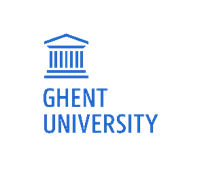 If you’re looking for some guidance on how to get started using this tool, please refer to our manual.Skills clustersCompetenciesStatementsHow much experience do you have in each area and at what level (no or little experience / some experience / significant experience / high level of experience)? EXPERTISEBroad (subject & theoretical) knowledgeI can acquire and interpret new (cross-)disciplinary knowledge, which allows me to consider new scientific questions from various intellectual angles.EXPERTISEBroad (subject & theoretical) knowledgeI can familiarize myself with the latest research methods within my field of study, which allows me to identify provable theorems and hypotheses.EXPERTISEBroad (subject & theoretical) knowledgeI can engage with other people’s research, including from other disciplines, and use it to generate relevant questions and insights for my own research.EXPERTISESpecialised (subject & theoretical) knowledgeI can articulate the specific gap in my field which my research project is helping to address.EXPERTISESpecialised (subject & theoretical) knowledgeI can find out the most recent developments within my research area as they relate to my ongoing research and have mastered the techniques and methods required to perform my research.EXPERTISESpecialised (subject & theoretical) knowledgeI can generate new and impactful ideas within my field and know how to develop them into a significant contribution to my research area.EXPERTISEResearch managementI understand the different stages of managing a research project from start to finish and how to tackle them successfully.EXPERTISEResearch managementI can identify the best forum to make my research output public.EXPERTISEResearch managementI can spot risks (financial, time-oriented, etc.) to my research project and can devise appropriate means of managing these risks.CRITICAL THINKINGCritical and analytical skillsI consistently apply sound critical judgement and analytical thinking to any given problem or situation to achieve the best outcome.CRITICAL THINKINGCritical and analytical skillsI can engage with large (meta) datasets and/or evidence bases and can generate useful insights grounded in those datasets.CRITICAL THINKINGCritical and analytical skillsI can apply experimental design, research methods or new modes of thinking to any given problem or situation to come up with new ways of tackling them.CRITICAL THINKINGInnovation & creativityI proactively use my critical and analytical skills to engage creatively with my research material and to generate innovative solutions. CRITICAL THINKINGInnovation & creativityI can solve complex problems by combining my discipline-specific knowledge with more abstract problem-solving skills (strategic thinking, design thinking, systems thinking, …).CRITICAL THINKINGInnovation & creativityI can identify new opportunities and possibilities for value creation grounded in my research.CRITICAL THINKINGProject management I can use project management techniques and supporting tools to plan and manage a (research) project.CRITICAL THINKINGProject management I can use (digital) tools, such as data management tools, to keep an accurate record of my data.CRITICAL THINKINGProject management I can prioritise my workload and reevaluate my priorities in the face of changing circumstances as requiredPROFESSIONAL LEADERSHIPInformal leadershipI can identify opportunities for collaboration within my team and introduce ways of working to support that collaboration.PROFESSIONAL LEADERSHIPInformal leadershipI can work towards a solution and negotiate a compromise between the diverging views of different stakeholders.PROFESSIONAL LEADERSHIPInformal leadershipI can give, ask for and receive feedback.PROFESSIONAL LEADERSHIPPersonal effectivenessI am able to work independently.PROFESSIONAL LEADERSHIPPersonal effectivenessI can maintain my resilience in the face of stressful situations.PROFESSIONAL LEADERSHIPPersonal effectivenessI can maintain a good work-life balance and know how to manage my mental health and wellbeing. PROFESSIONAL LEADERSHIPCareer developmentI proactively manage my professional development in view of my career goals.PROFESSIONAL LEADERSHIPCareer developmentI can showcase my skills, competences and strengths as well as my interests and values for future employers in written applications and interviews.PROFESSIONAL LEADERSHIPCareer developmentI can find diverse career opportunities for someone with my expertise that match my career ambitions.INTERPERSONAL SKILLSCommunicationI can communicate effectively in writing, presenting information in a clear, structured and convincing way to appeal to the target audience.INTERPERSONAL SKILLSCommunicationI can communicate effectively verbally, presenting information in a compelling, clear and concise way and can tailor my communication style to the target audience.INTERPERSONAL SKILLSCommunicationI can effectively communicate the results of my research in academic English and, where applicable, in other languages relevant to my field.INTERPERSONAL SKILLSTeamworkI can rally people around shared ideas or goals.INTERPERSONAL SKILLSTeamworkI can cooperate successfully with a diverse group (international, interdisciplinary, or intersectoral) to deliver shared outcomes.INTERPERSONAL SKILLSTeamworkI am aware of the different roles I play within a team (leader, coordinator, motivator, conflict resolver, implementer, …) and I can take responsibility for my own role, ideas and results.INTERPERSONAL SKILLSInternational & cross-cultural mindsetI can build and maintain a network of (international) stakeholders and engage them in my work. INTERPERSONAL SKILLSInternational & cross-cultural mindsetI can gauge the interests and needs of different stakeholders and adapt my communication style to their needsINTERPERSONAL SKILLSInternational & cross-cultural mindsetI can build strong working relationships with others from different cultural backgrounds and positively engage that diversity in my work PROFESSIONALISMEthics and integrityI am aware of the current standards concerning research integrity, legislation and ethical guidelines.PROFESSIONALISMEthics and integrityI can spot and deal with potential conflicts of interest, ethical breaches and violations.PROFESSIONALISMEthics and integrityI can take responsibility for behaving professionally vis-à-vis the community of researchers and peers.PROFESSIONALISMTeaching & supervision (for post-doctoral researchers)I can design courses effectively with defined learning outcomes, making use of digital learning technologies where appropriate. PROFESSIONALISMTeaching & supervision (for post-doctoral researchers)I can guide students in exploring a new research area and can prompt them to think critically about that research area.PROFESSIONALISMTeaching & supervision (for post-doctoral researchers)I can teach a course effectively.PROFESSIONALISMCommunity engagementI can identify the relevance and importance of my research for public purposes.PROFESSIONALISMCommunity engagementI can draw on perspectives from the wider community outside academia where relevant. I can identify opportunities for outreach activities on my work.PROFESSIONALISMCommunity engagementI can engage the wider community in my scholarship.